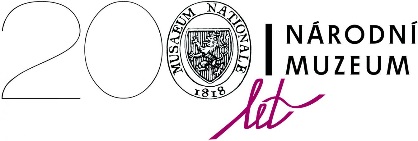 PŘIHLÁŠKA NA PŘÍMĚSTSKÝ TÁBOR PRO MLADÉ PŘÍRODOVĚDCEPřihlašuji závazně svého syna / svou dceru na letní příměstský tábor Pro mladé přírodovědce při Národním muzeu, který se uskuteční v termínu 16. – 20. 7. 2018.Jméno a příjmení dítěte: ………………………………….……………………….…….………………..Datum narození: ……………………………………………………….…………………..……………..Rodné číslo: …………….…………….……Zdravotní pojišťovna: ……………………………...……..Bydliště:……………………………..…………………….……………………………………………...Škola, třída:……………………………………..……………….………………………………………..Jméno rodiče (zákonného zástupce):……………………………….…………………..………..……….Telefon (rodiče): ……………………….……E-mail (rodiče):………......................................................……………………………                                                     …………………………………………...               datum                                                                                  podpis zákonného zástupceŘádně vyplněnou přihlášku zašlete obratem emailem na: frantisek_tymr@nm.cz.V případě volné kapacity od nás obdržíte emailem variabilní symbol na uhrazení platby. Přihláška nabývá své platnosti až v momentě připsání platby na účet. Platbu je nutné uhradit do 14 dnů od obdržení variabilního symbolu.Cena 2.400 Kč (nebo 2.200 Kč pro současně přihlášené sourozence) bude uhrazena:a) poštovní složenkoub) převodním příkazem (banka) na č.ú. 6331011/0710c) z příspěvku zaměstnavateleV případě požadavku na zaslání faktury pro Vašeho zaměstnavatele uveďte jeho přesnou fakturační adresu:........................................................................................................................................................……………………………………………………………………..……………………………………..Z jakého zdroje jste se poprvé dozvěděl /a o příměstském táboře při Národním muzeu? Uveďte co nejpřesněji………………………………………………………………………………………………...STORNO podmínky: 
Odhlášení dítěte 3 – 1 pracovních dní před začátkem konáním programu - storno poplatek činí 100% z ceny.
Odhlášení dítěte 4 – 7 pracovních dní před začátkem konání programu - storno poplatek činí 50% z ceny.
Odhlášení dítě 8 a více pracovních dní před začátkem konání programu nebo zajištění náhradníka - storno poplatek se neplatí.